Kære nye 1I- kursist på HF-Centret Efterslægten.Velkommen til 1. I som er en klasse, hvor I alle sammen har enten musik, billedkunst eller mediefag som kunstnerisk fag.I kommer til at have det sjovt sammen og vi tutorer vil gøre alt for, at I kommer til at føle jer godt tilpas på skolen. I jeres første uge efter sommerferien kommer I til at møde os tutorer og vi har selvfølgelig planlagt et program sammen med alle de andre tutorer, så I lærer hinanden at kende ligeså hurtigt som vi gjorde.Vi vil tage imod jer første skoledag med et klasseskilt og gå med jer op i jeres klasselokale sammen med jeres lærere, og i løbet af dagen vil vi give jer en rundtur på skolen. Vi vil også være sammen med jer til andre introarrangementer i løbet af introperioden Vi vil også i løbet af introforløbet fortælle jer om Kursistrådet og COFU, som er skolens café- og festudvalg.  I har nemlig også mulighed for at blive medlem af kursistrådet COFU, hvilket er en rigtig god idé at overveje, hvis I vil være med til at præge skolen og møde endnu flere folk fra de andre klasser.Nyd sommerferien og glæd jer til august. Vi ses!Kærlig hilsenKaroline, Sara og Kira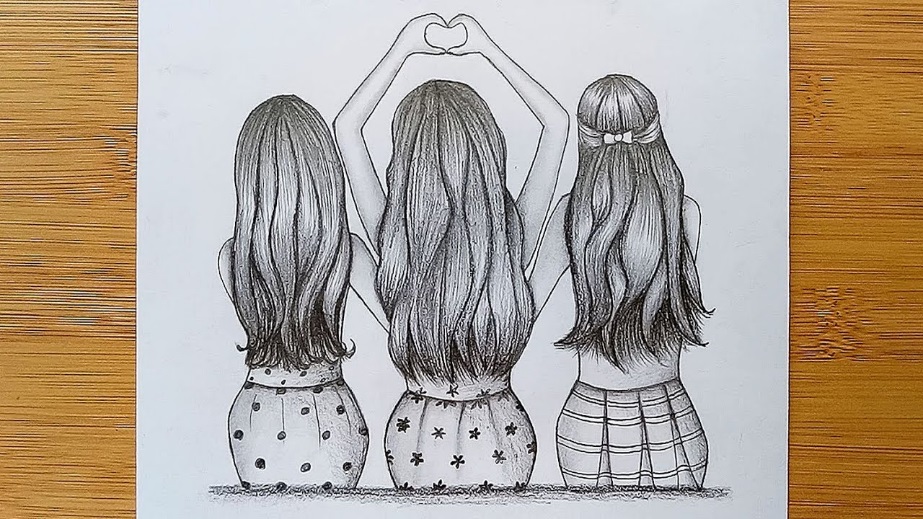 